PRÍHOVOR HLAVNÉHO PREDSTAVENÉHODONA ANGELA FERNANDEZA ARTIMEHOPESTROFAREBNÁ TVÁR DONA BOSCA DNESMnohé nádherné príbehy, ktoré nás potešujú a povzbudzujúDrahí čitatelia mesačníka Il Bollettino Salesiano, pozdravujem vás z celého srdca. Vy dobre viete, že pre dona Bosca Il Bollettino Salesiano bol najvzácnejší prostriedok, čo mal, na to, aby šíril správy o veľkom dobre, ktoré Boh robí prostredníctvom našej saleziánskej rodiny.Môj príhovor na január spočíva v tomto. Počas sviatku dona Bosca budem v Panama City, v meste, ktoré pociťuje priam výbušnú úctu k donovi Boscovi: v deň jeho sviatku sa na procesii zúčastňuje minimálne sedemstotisíc ľudí. Jeden plagát vyhlasuje: San Juan Bosco tan panameño como el Canal! (Don Bosco tak patrí k Paname ako Panamský kanál!) Niekoľko dní predtým sa s mladými a s pápežom zúčastníme na Svetových dňoch mládeže.Píšem práve v čase, keď sa začína zasadnutie generálnej rady a členovia rady sa zhromažďujú okolo hlavného predstaveného po tom, ako štyri mesiace skúmali a sprevádzali na piatich kontinentoch to či ono dielo z 1936 diel v saleziánskom svete.Ako prvé sme venovali niekoľko hodín vzájomnému podeleniu sa o pocity a životné príbehy z týchto mesiacov; a moja myseľ zalietla z jedného miesta na druhé pri počúvaní takých mnohorakých a pekných svedectiev, občas aj podnetných a provokujúcich.Preto som dal môjmu príhovoru tento nadpis. Don Bosco má dnes naozaj pestrofarebnú tvár.Počul som jedného člena rady rozprávať o tom, ako v Jakutsku, v meste Jakutsk uprostred ruskej Sibíri, šesťtisíc kilometrov severne od Moskvy, saleziánska komunita vybudovala svoj dom uprostred miestnych obyvateľov, z ktorých je len máličko kresťanov-katolíkov (a skutočne, na Eucharistickej slávnosti bolo v tú poslednú nedeľu pätnásť veriacich), a naďalej žije so svojím malým stádom, prežíva s ním jeho radosti i ťažkosti.S hlbokým pohnutím som počúval o tragických nepríjemnostiach mnohých chudobných rodín a o krutých prekážkach, ktoré sužujú migrantov na hraničných mexických prechodoch v Nuevo Laredo, Ciudad Juarez, Tijuana a mnohých ďalších. Saleziáni sú tam, aby posilňovali rodiny, usilovali sa o formačnú cestu s chlapcami a dievčatami, snažili sa držať ich mimo reťazí drog a obchodu so sexom.Urobilo na mňa dojem, čo rozprával iný z mojich bratov saleziánov po návšteve v Nigérii, Ghane a Sierra Leone. V tejto posledne spomenutej krajine navštevujeme mladých, čo sú vo väzniciach, práve ako to robieval don Bosco ako mladý kňaz pred 170 rokmi s mladými v turínskych väzniciach. Bola to skúsenosť, ktorá ho tak silno poznačila, že trpel veľmi silnými bolesťami žalúdka kvôli tomu, čo videl. Preto sa rozhodol, že strávi svoj život tak, aby zabránil tomu, že by iní mladí skončili tak hrozne a bezcieľne. Dnes v tejto časti sveta realita nie je lepšia ako tá, s akou sa stretol don Bosco. Ale títo mladí majú každodennú návštevu a podporu priateľa saleziána.V inej africkej krajine som bol hosťom v jednom saleziánskom dome, v ktorom prijímame deti a dospievajúcich, traumatizovaných únosom ohavnými ľuďmi, ktorí chceli predať ich životné orgány. Našťastie po ich záchrane políciou sú zverení nám, aby sme im poskytli starostlivosť a pomoc, kým nenájdeme ich rodiny. Často s nami zostávajú roky.Ja sám som sa podelil o pekný zážitok počas návštevy rôznych saleziánskych domov v Kórei, kde žijú chlapci, poväčšine dospievajúci a mladí – pričom sa cítia naozaj ako v rodine –, ktorých súd odsúdil ako vinných z „menších zločinov“. Namiesto toho, aby boli zatvorení do väzníc pre mladistvých, niekoľko mesiacov alebo aj rok žijú v saleziánskom dome, pričom sa riadia dôsledným a láskyplným resocializačným programom. Bolo radosťou počuť od troch sudcov, že vyše 85% z týchto chlapcov sa opätovne natrvalo začlení do spoločnosti a už sa nevráti k páchaniu kriminálnych činov. To je ďalšia z tvárí dona Bosca dnes. Tentoraz s ázijsko-kórejskými črtami.Zatiaľ čo som počúval tieto pekné a dojímavé príbehy, myslel som na dona Bosca. Ako sa musí cítiť šťastný zo svojich synov a zo svojej saleziánskej rodiny – ktorí sú naďalej tak dobre verní povolaniu, ktoré im Boh daroval.Je nemožné nepripomenúť sen dona Bosca z roku 1876, keď vystúpil na vysokú skalu a uvidel „ľudí z každého národa, každého druhu oblečenia, každej farby. Uvidel som množstvo ľudí, ktorých neviem, či svet toľkých pojme. Poznal som tých v prvých radoch: boli tam mnohí saleziáni, ktorí viedli akoby za ruku skupiny chlapcov a dievčat. Potom prišli iní s inými skupinami; potom ešte ďalší a ďalší, ktorých som už nepoznal a už som ich nedokázal rozlíšiť, ale bolo ich neopísateľné množstvo. V prvých radoch som ich stále poznal; potom idúc ďalej som nepoznal už ani misionárov. Vtedy si moja Sprievodkyňa opäť vzala slovo a povedala: ‚To všetko, čo si videl, je celá žatva pripravená pre saleziánov. Vidíš, aká je obrovská? Saleziáni nielen v tomto storočí, ale aj v budúcich storočiach budú pracovať na svojom poli...‛A mal som radosť, keď som počul všetky tieto správy, ktoré sú len „špičkou ľadovca“ veľkého dobra, ktoré my všetci robíme. A myslím, že dnes má don Bosco tú pestrofarebnú tvár, o ktorej by bol pravdepodobne iba sníval.Delím sa s vami o tieto úvahy, milí čitatelia Bollettino Salesiano, pretože si myslím, že musíme hovoriť iným o toľkých krásnych veciach, ktoré existujú a ktoré sa uskutočňujú. Pred nejakým časom som sa naučil túto zásadu: „Strom, ktorý padá, narobí viac hluku ako les, ktorý v tichosti rastie.“ Zdá sa mi, že je absolútne pravdivá. A to, o čo som sa s vami podelil, je iba malá časť toho lesa, ktorý rastie v tichosti.Želám vám šťastný sviatok dona Bosca. Budeme na seba všetci pamätať v Paname, uprostred krásneho množstva mladých „zo sna“.(Podľa Il Bollettino Salesiano, január 2019)PRÍHOVOR HLAVNÉHO PREDSTAVENÉHODONA ÁNGELA FERNÁNDEZA ARTIMEHOZA 125 DOLÁROV NAVYŠENAJKRAJŠIE A NAJVZÁCNEJŠIE PENIAZE, AKÉ SOM KEDY VIDELŽiadam saleziánov dona Bosca a celú saleziánsku rodinu vo svete, aby ohlasovali dobro, ktoré sa robí kdekoľvek a ktoré nekonáme len my,ale mnohí ľudia, skupiny a inštitúcie.Dobro musíme zviditeľniť, pretože zlo a egoizmus si robia reklamu sami a mocnými prostriedkami.Drahí čitatelia mesačníka Bollettino Salesiano, stretávam sa s vami na týchto stránkach s obvyklou radosťou a tentoraz aj so zvláštnym pohnutím.Poviem vám prečo.Počas vianočných dní, ktoré sa nedávno skončili, jeden z členov generálnej rady, radca pre misie, odišiel do Ugandy, do dvoch významných saleziánskych diel, aby tam strávil sviatky. Do prvého z nich prijali peknú skupinu detí zachránených z ulice, ktoré teraz žijú v saleziánskom dome. Druhým je utečenecký tábor Palabek (Uganda), kam sme prišli 31. januára 2018, teda niečo pred vyše rokom, niekoľko mesiacov po príchode prvých utečencov. V tomto období sme sa rozhodli, že saleziáni tam musia byť prítomní, aby žili s týmito ľuďmi, ktorých je dnes už 42 000 a ich počet neprestajne narastá.Keď sme sa v prvých dňoch nového roka 2019 stretli s donom Guillermom Basañesom, radcom pre misie, odovzdal mi dve obálky. Jedna pochádzala z Kampaly (Uganda), presnejšie z výchovného projektu „Children and Life Mission“ (Deti a životné poslanie), druhá z utečeneckého tábora v Palabeku. Vnútri bol aj odkaz.Deti z Kampaly, zachránené pred životom na ulici, spolu s niekoľkými náboženskými skupinami svojej štvrte zorganizovali zbierku, aby niečo darovali tým najchudobnejším, ktorých stretnem po celom svete (ako keby oni neboli chudobní!). A spolu s odkazom tam bolo sto dolárov, ovocie veľkorysosti a odriekania týchto ľudí a týchto detí.Druhá obálka bola podobná. Pochádzala z utečeneckého tábora. Tam prakticky neexistujú ani peniaze, ani obchod s jedlom, s oblečením či s iným tovarom. Niektorí podnikaví utečenci chovajú kurence, kým nie sú „mäsité“, a potom ich vymieňajú za iný tovar. Týmto spôsobom dokážu ako-tak prežiť. Ale keďže chceli pomôcť tým najchudobnejším, stovky z nich sa rozhodli urobiť verejnú zbierku. Predali nejaké to kura výmenou za niekoľko mincí, ktoré dokázali obstarať v tábore, a vložili ich do obálky. Pridali ich k tomu všetkému, čo dokázali našetriť na rôznych eucharistických zhromaždeniach, slávených vonku pod kupolou stromov (pretože dnes je toto ich bazilika).S dojatím som otvoril tú obálku a našiel som 25 dolárov a dve mince po 100 a 200 šilingov s krátkym odkazom, v ktorom ma prosili, aby som peniaze dal k dispozícii tým, čo ich najviac potrebujú. Bol som vo svojej kancelárii sám a mal som problém potlačiť dojatie.Túto dojímavú a zvláštnu chvíľu som si jednoducho nemohol nechať len pre seba. Preto som sa rozhodol podeliť sa o ňu s vami v tomto príhovore. Už predtým som vám poukázal na čosi podobné, keď som vám porozprával o milodare dvoch snubných prsteňov, takých symbolických, darovaných pre chudobných v našich dielach.Myslel som na slová evanjelia, keď Ježiš svojim učeníkom ukázal chudobnú vdovu, ktorá dala do chrámovej pokladnice v Jeruzaleme všetko, čo mala, dve mince, a Pán pochválil túto jej veľkorysosť, pretože je najautentickejšia.Prišla mi na myseľ oslava menín dona Bosca v roku 1874, keď Životopisné pamäti spomínajú „drobné od mladíkov, ktorí sami boli chudobní a preukázali svoje dobré srdce tým, že zozbierali dohromady 200 lír, z toho 113 remeselníci a 87 študenti“. Don Bosco vyjadril obrovskú radosť a vďačnosť najmä preto, že mnohí chlapci mu pri tejto príležitosti povedali: „Keďže nemám nič iné, čo by som vám mohol ponúknuť, ponúkam vám svoje srdce.“A práve toto vidím v tých dvoch venovaných daroch, v tých 125 dolároch, najvzácnejších, s akými som sa kedy vo svojom živote stretol.Je pre mňa nemožné nemyslieť na ľudské srdce. V srdciach ľudí existuje tak mnoho krásnej ľudskosti. Žiaľ, zdá sa, že svet má iba zlé správy a skryté hrozby, pred ktorými sa musíme chrániť. Ale nie je to tak. Správy, ktoré sú nám predkladané, sa často podriaďujú politickým, ekonomickým alebo ideologickým záujmom. Ale ľudské srdce je omnoho viac ako toto.Chcem zachrániť pred upadnutím do zabudnutia, ba vyzdvihnúť skutočnosť, že každý deň sa deje aj mnoho pekných vecí. Chcem zachovať pred upadnutím do zabudnutia všetko dobro, čo sa každodenne anonymne koná vo svete.Žiadam saleziánov dona Bosca a celú saleziánsku rodinu vo svete, aby ohlasovali dobro, ktoré sa robí kdekoľvek a ktoré nekonáme len my, ale aj mnohí ľudia, skupiny a inštitúcie.Dobro musíme zviditeľniť, pretože zlo a egoizmus si robia reklamu sami, mnohými spôsobmi a mocnými prostriedkami a iba kvôli niečiemu záujmu.Nemohol som ešte navštíviť utečenecký tábor Palabek ani neviem, či ho budem môcť vidieť osobne, ale prostredníctvom bratov saleziánov im pošlem svoje poďakovanie a poviem im, že na nich nezabudneme, že sú pre nás veľmi dôležití a že máme pred očami i v duši ich utrpenie.Tieto jednoduché a pokorné fakty, o ktorých som vám porozprával, ma zároveň vedú k myšlienke, že zdvorilé želania a slová nestačia na to, aby zmenili realitu nespravodlivosti, vykorisťovania a vylučovania na okraj, ale vyžadujú si odo mňa a od mnohých z nás, možno od vás, moji priatelia čitatelia, nie postoj pasivity a konformizmu, ale jasný a kritický postoj k tomu, čo nám „tí druhí“ chcú vnútiť, aby sme si mysleli alebo cítili, nezriedka argumentmi založenými na strachu.V tomto zmysle bol náš milovaný don Bosco rozumný, silný, vždy si vedomý svojej vízie a pevne odhodlaný nebyť komplicom v tom, čo nebolo zamerané na dobro jeho chlapcov a ich rodín (keď ich mali).S opravdivou vďačnosťou pozdravujem všetkých obyvateľov, rodiny a deti v Palabeku a v Kampale. Som presvedčený, že ich odkaz a ich gesto ďaleko presiahnu to, čo si predstavovali, a sľubujem im, že tých 125 dolárov nielen zanechá nezmazateľnú spomienku v mojom srdci, ale keď ich odovzdám ľuďom, ktorí ich potrebujú, budú vedieť, že ich hodnota je obrovská, pretože pochádzajú z takého zvláštneho miesta a boli darované s takou veľkou dobrotou a veľkodušnosťou.	S láskou a so želaním všetkých milostí a požehnania.(Podľa Il Bollettino Salesiano, február 2019)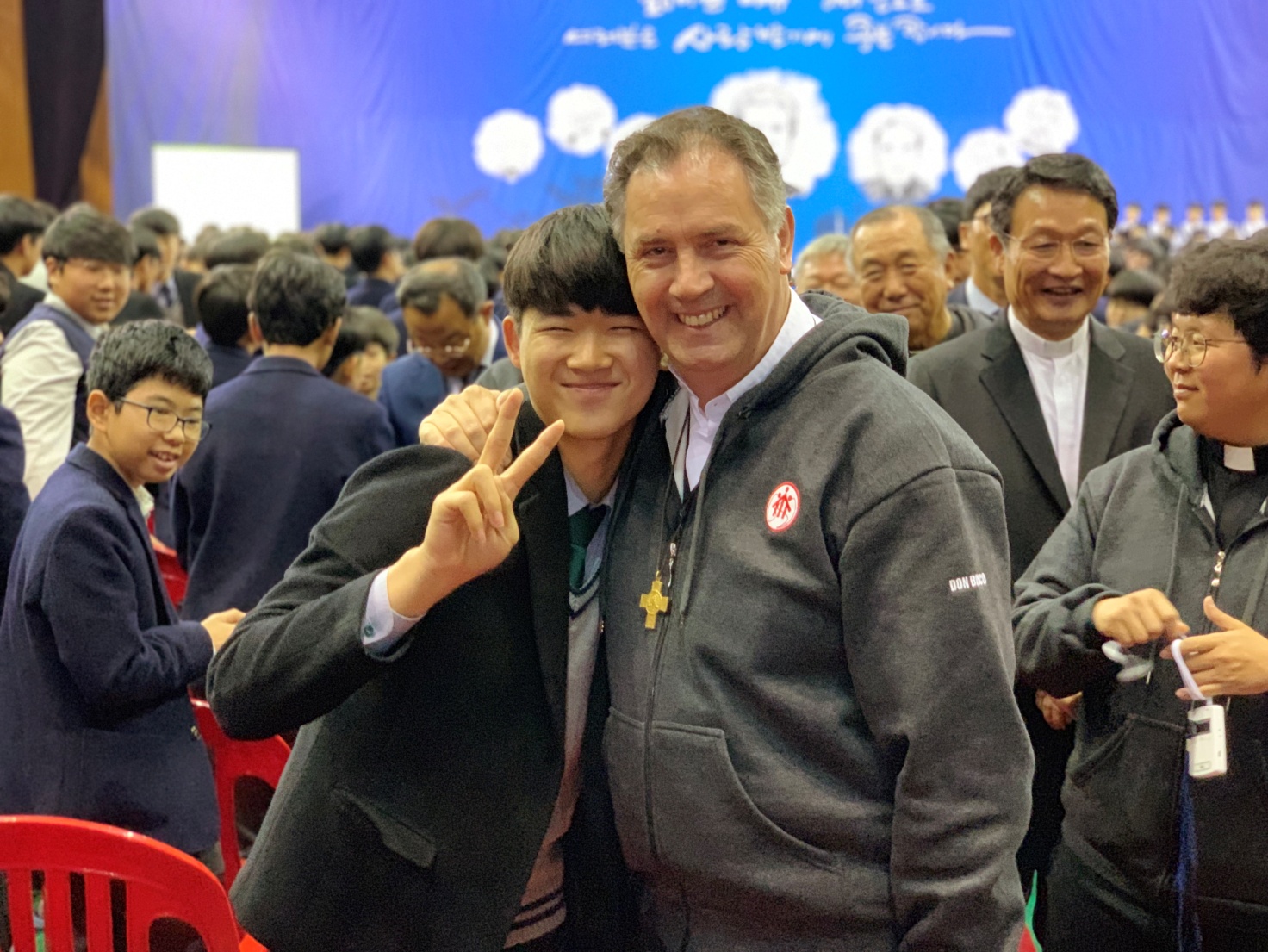 PRÍHOVOR HLAVNÉHO PREDSTAVENÉHODONA ANGELA FERNANDEZA ARTIMEHOUČME SA POZERAŤ„BOŽÍMI OČAMI“Počas dní SDM a úžasnej festy dona Bosca v Paname (s veľmi rozmanitou a doteraz najpočetnejšou procesiou, akú som kedy videl) som počúval svedectvá desiatok mladých, ktorí rozprávali svoje životné príbehy, keď sa cítili objatí osobitným pohľadom, tým Božím.Stretol som tam úžasných ľudí a nádherných mladých. Boli to inšpiratívne dni. Slová pápeža Františka o donovi Boscovi a jeho schopnosti hľadieť Božími očami za niekoľko desiatok sekúnd obleteli svet, zafixovali sa v pamäti internetu a nadlho tam pretrvajú.Mňa osobne sa hlboko v srdci dotkol príbeh istej mladej mamy, ktorú zasiahla ťažká choroba a ona sa izolovala vo svojom dome na celý rok a pol. Nechcela o nikom počuť, nikoho navštevovať, neprijímala návštevy. Život sa pre ňu skončil.Tí, ktorí ju mali radi, ju pozývali, aby aspoň nejaký čas prežívala v saleziánskom dome. Trochu nasilu a s nemalým odporom to prijala. No od tohto dňa (a prešlo viacero rokov) už viac zo saleziánskeho domu neodišla. Videl som ju tam a stretli sme sa. V tej chvíli som si nedokázal predstaviť všetky osobné boje a zápasy, ktoré musela podstúpiť.Jej dynamika, jej vodcovstvo a schopnosť zapojiť iných aj seba by ma viedli k uvažovaniu nad životom, ktorý ustavične rastie v plynulej sérii dobrých výsledkov a úspechov. Nebolo to tak. Ale nastala jedna veľká príležitosť. Trochu s obavou sa nesmelo približovala a stretala s inými ľuďmi, ktorí sa bez otázok „vedeli pozerať Božími očami“.Počas dní SDM a úžasnej festy dona Bosca v Paname (s veľmi rozmanitou a doteraz najpočetnejšou procesiou, akú som kedy videl) som počúval svedectvá desiatok mladých, ktorí rozprávali svoje životné príbehy, keď sa cítili objatí osobitným pohľadom, tým Božím.Objať životPápež František to krásne vyjadril počas sobotnej vigílie na SDM: „Prijatie života sa ukazuje aj tým, keď prijímame všetko to nedokonalé, čo nie je čisté ani vyberané, no zato nie menej hodné lásky.“ Takto vzniká rozdiel, podľa toho, ako sa správame jedni k druhým ako ľudia.Vieme a mnohí z nás sú presvedčení, isto mnohí z vás, priatelia čitatelia, že „láska uzdravuje“, láska je uzdravenie a „len to, čo milujeme, môže byť zachránené“. A naozaj, práve preto prvý krok, ktorý máme urobiť ako vychovávatelia, ako presvedčení uskutočňovatelia saleziánskeho štýlu či jednoducho ako dobrí ľudia, ktorí kráčajú vo svete, je mať odvahu objať život taký, aký je, so všetkou jeho krehkosťou a malosťou a veľmi často dokonca aj so všetkými protirečeniami a nedostatkami (pápež František na Vigílii SDM v Paname).Mladá mama, o ktorej som sa zmienil na začiatku, potrebovala len nájsť životný priestor, priestor ľudí, kde rukami, srdcom a mysľou, celou svojou osobou sa mohla cítiť „súčasťou niečoho“, väčšieho „spoločenstva“, ktoré ju potrebovalo s jej životným príbehom. A to jej zmenilo existenciu.V tú noc vigílie SDM pápež František povedal aj niekoľko slov o donovi Boscovi, ktoré ma naplnili radosťou a ktoré sú zároveň nástojčivé, lebo nemôžeme ich počuť a zostať indiferentní. Vernosť donovi Boscovi dnes totiž znamená robiť tie isté rozhodnutia, ktoré urobil on a ktoré by urobil v týchto našich náročných dňoch.Dar koreňov„Don Bosco,“ hovorí pápež František, „nešiel hľadať mladých niekam ďaleko alebo na nejaké špeciálne miesto. (Obrovský aplauz) Vidím, že sú tu takí, čo majú radi dona Bosca, potlesk! Don Bosco nešiel hľadať mladých niekam ďaleko alebo na zvláštne miesto, jednoducho sa naučil hľadieť na všetko, čo sa dialo v meste, Božími očami, a tak sa k nemu nahrnuli stovky detí a mladých, opustených bez vzdelania, bez práce a bez pomocnej ruky spoločenstva. Mnohí žili v tom istom meste a týchto mladých kritizovali, no nevedeli sa na nich pozerať Božími očami. A na mladých treba hľadieť Božími očami. Don Bosco to dokázal a odvážil sa urobiť prvý krok: prijal život tak, ako prichádza. Vychádzajúc z toho sa nebál ani druhého kroku: vytvoriť s nimi spoločenstvo, rodinu, kde by sa cez prácu a štúdium cítili milovaní. Dať im korene, ktorých sa mohli držať, aby mohli prísť do neba, aby mohli byť v spoločnosti niekým. Dať im korene, aby sa zachytili a nezrazil ich prvý vietor, ktorý príde. Takto konal don Bosco.“Toto vo mne zanechali tieto dni a ešte mnoho iného. Zanechali v mojej duši a srdci plno tvárí, ako hovorieval veľký biskup Pedro Casaldáliga, keď si pred smrťou predstavoval seba v Božej prítomnosti. Pýtali sa ho v tej chvíli: „Čo si urobil v živote?“ A on predstavil prázdne ruky, ale srdce plné mien.Priatelia moji, čitatelia Bollettino Salesiano, tohto nástroja komunikácie, ktorý bol pre jeho zakladateľa dona Bosca taký vzácny, hodnotný a cenený: „Spása, ktorú nám dáva do daru, je pozvaním aktívne sa zúčastniť na jednom príbehu lásky, ktorý sa pretína s našimi príbehmi, ktorý žije a chce sa zrodiť medzi nami, aby sme mohli prinášať ovocie tam, kde sme, takí, akí sme a s kým sme“ (pápež František).Pred láskavým pohľadom Boha a dona Bosca.(Podľa Il Bollettino Salesiano, marec 2019)PRÍHOVOR HLAVNÉHO PREDSTAVENÉHODONA ÁNGELA FERNÁNDEZA ARTIMEHOBLAHOSLAVENSTVÁ SALEZIÁNSKEJ RODINYV januári sme s ľuďmi pochádzajúcimi z 28 národov slávili Dni spirituality saleziánskej rodiny. Je to formačné stretnutie, ktoré sa uskutočňuje už 37 rokov a je stále významnejšie.Ovocím spoločného uvažovania počas týchto dní boli Blahoslavenstvá saleziánskej rodiny – zasvätených, laikov saleziánskej rodiny z celého sveta a mladých.Tu je našich sedem blahoslavenstiev:1. Blahoslavená saleziánska rodina, ktorá nachádza radosť v chudobe. Naplnená Božou milosťou bude konať zázraky medzi chudobnými a na okraj vyčlenenými mladými… Toto je svätosť!Môžem vás uistiť – vďaka všetkému, čo som zažil a videl počas týchto piatich rokov animovania po celom saleziánskom svete (do dnešného dňa v 85 národoch), že Boh určite každý deň naďalej robí skutočné „zázraky života“ v životoch mnohých chlapcov, dievčat a mladých, najmä tých najchudobnejších a najviac vylúčených.Sú to zázraky, ktoré nemajú nič spoločné s finančnými prostriedkami, ale s osobným, veľmi autentickým zaobchádzaním, plným lásky, prijatia a skutočného načúvania situácii každého mladého človeka, nezriedka skutočne dramatickej.2. Blahoslavená saleziánska rodina, ktorá miernosťou a láskou Dobrého Pastiera prijíma a s láskavosťou sprevádza mladých, vychováva ich k dialógu a prijímaniu druhých… Toto je svätosť!Aké sa mi zdá dôležité vychovávať mladých k dialógu a k prijímaniu tých, čo sú odlišní! Počas jednej z mojich posledných návštev v Európe sa istá dospievajúca dievčina verejne modlila, aby „stratila strach z cudzincov“. Pýtal som sa sám seba, čo zasievame my dospelí a autority tejto spoločnosti, keď spôsobujeme, že pätnásťročné dievča má strach z niekoho, kto je jednoducho iba odlišný.3. Blahoslavená saleziánska rodina, ktorá stojí pri druhých, lieči rany toho, kto trpí, vracia nádej tomu, kto ju stratil, a prináša radosť vzkrieseného Krista… Toto je svätosť!Nádej je jedna z veľkých kresťanských čností a slovom – talizmanom, ktorý nám dnes tak veľmi chýba. Niekedy sa nedajú vyriešiť problémy ľudí, ale môžeme byť po ich boku, odovzdávať im prijatie a úctu, môžeme im pomáhať uzdravovať rany. Kto si nenesie nejakú ranu v duši a v srdci a kto neoceňuje gesto, aj to najmenšie, ktoré zmierňuje bolesť rán života?4. Blahoslavená saleziánska rodina, ktorá hladná a smädná po spravodlivosti sprevádza mladých pri uskutočňovaní ich projektu plného života v rodine, v práci, v politickom i sociálnom úsilí… Toto je svätosť!Pýtal som sa všetkých mladých sveta, ktorých som stretol, či majú ideály života, sny, plány, pretože život bez snov, bez plánov, bez ideálov je vystavený riziku, že si mladí zvyknú iba na „prežívanie“ a nebudú žiť naplno. Preto jednou z najkrajších vecí saleziánskeho poslania je sprevádzať mladých, všetkých mladých, nech je ich situácia akákoľvek, aby si razili cestu vo svojom malom či veľkom, jednoduchom, krehkom alebo pevnom pláne života. Sprevádzať ich pri ukotvovaní svojho života o stĺpy, ktoré ich posilnia a upevnia, aby odolávali všetkým búrkam.5. Blahoslavená saleziánska rodina, ktorá prežíva skúsenosť milosrdenstva, otvára oči a srdce pre počúvanie, pre odpustenie a stáva sa domom, ktorý prijíma… Toto je svätosť!Dnes je jedným z najmenej používaných slov „milosrdenstvo“. Aj preto, keď pápež František tak často hovorí o milosrdenstve, ihneď prichádzajú tárať „proroci pohrôm“, že sú to hlúposti a prejavy slabosti a že takto sa neuskutočňujú správne cesty kresťanského života. Ale, priatelia, náš spôsob vnímania života a výchovy vychádza predovšetkým z pohľadu plného porozumenia, súcitu, milosrdenstva. Rodí sa z prijatia a počúvania.6. Blahoslavená saleziánska rodina, ktorá sa usiluje o autentickosť, bezúhonnosť a transparentnosť, hľadí ďalej než len na vonkajšok a rozpoznáva v každom človeku účinnú Božiu milosť… Toto je svätosť!Vo svete, v ktorom prevládajú oportunisti, protežanti, kariérni špecialisti, ľudia posadnutí rozkošou, ochotní pošliapať aj tie najposvätnejšie zväzky, my sa zjednocujeme s ľuďmi bez diskriminácie – s ľuďmi, ktorí veria v autentickosť, v transparentnosť, v čestnosť, ktorí konajú podľa jedinej lásky a jedinej viery. Chceme patriť k zástupu tých, čo sú transparentní a dokážu žasnúť pred Bohom a pred jeho slovom.Mladým chceme darovať srdce priame, otvorené a jasné, úplne otvorené Bohu a iným, aj za cenu, že bude prebodnuté.7. Blahoslavená saleziánska rodina, ktorá vychádza z pravdy evanjelia, verná charizme dona Bosca sa stáva kvasom nového ľudstva a s radosťou prijíma aj kríž pre Božie kráľovstvo… Toto je svätosť!Neprestávame veriť, že charizma dona Bosca – taká aktuálna a potrebná, akou vždy bola – je Božím darom pre Cirkev a pre svet. Pokorne veríme, že dnešnému svetu by čosi chýbalo, ak by neexistovala saleziánska charizma a tisícky saleziánskych diel rozšírených vo svete v 134 národoch a medzi miliónmi mladých a ich rodinami.A neprestávame veriť, že ak jeden strom, ktorý padá, narobí viac hluku ako les, ktorý rastie v tichosti, chceme byť lesom, ktorý rastie v tichosti, ale ktorý mnohých ochráni vo svojom tieni. Preto vám želám, aby ste boli blahoslavení a požehnaní.(Podľa Il Bollettino Salesiano, apríl 2019)PRÍHOVOR HLAVNÉHO PREDSTAVENÉHODONA ANGELA FERNANDEZA ARTIMEHOVIETOR EŠTE VEJESVÄTÝ FRANTIŠEK XAVERSKÝ A DON BOSCODVAJA OHROMNÍ MISIONÁRI VČERAJŠKA A DNEŠKA	Pred mesiacom som bol v meste Goa v Indii. Goa je klenot vsadený do majestátneho indického kontinentu. Sú tam tie najkrajšie pieskové pláže na svete a tie najočarujúcejšie morské panorámy. Medzi palmami, ktoré zdobia horizont, som zahliadol kostoly postavené v XVI. a XVII. storočí. Jednou z nich je Bazilika dobrého Ježiša, ktorá sa stala pútnickým strediskom najmä pre kresťanov a pre veriacich iných náboženstiev, pretože uchováva pozostatky svätého Františka Xaverského, misionára z Navarry a žiaka svätého Ignáca z Loyoly, zakladateľa jezuitov. Svätý František Xaverský evanjelizoval Ďaleký východ. Zomrel v Číne v roku 1552, ale jeho relikvie zostávajú v tejto nádhernej bazilike, ktorá sa nachádza vedľa katedrály a kostola svätého Františka Assiského. Táto budova, v ktorej sú jeho telesné pozostatky, bola postavená v rokoch 1594 až 1605. Uchováva sa tu jeho telo, ktoré bolo predtým pochované v truhle plnej vápna a o dva roky neskôr prevezené – zázračne celé a neporušené – najskôr do Malaccy a potom do Goy, kde sa pripomína a uctieva podmanivým spôsobom. A tam som mal to privilégium, sprevádzaný inými saleziánmi a laikmi, sláviť Eucharistiu na oltári a na hrobe tohto veľkého jezuitského svätca misionára.Požiadal som o možnosť sláviť omšu ku cti svätého Jána Bosca, pričom som dona Bosca žiadal o jeho príhovor. Prečo?František Xaverský bol pravdepodobne najväčším misionárom v histórii. Žil ledva 46 rokov, no v priebehu desiatich rokov vykonal neuveriteľnú misionársku prácu. Tu v Goe začal svoj apoštolát výrazne „donboskovským“ spôsobom: začal vo väzniciach a s deťmi. Chodil po uliciach, po námestiach a pozýval deti do kostola. V kostole ich učil katechizmus pomocou ľahkých a veselých piesní, ktoré predtým on sám zložil.V dejinách Cirkvi je don Bosco nepochybne ďalším veľkým misionárom. Preto moje eucharistické slávenie bolo jednoduché, dojemné a duchovne precítené. Predložil som Pánovi prostredníctvom príhovoru svätého Františka Xaverského a dona Bosca saleziánske misie vo svete a naše prednostné rozhodnutie pre chlapcov, dievčatá a mladých sveta, najmä pre tých najchudobnejších.„Namiesto mňa pôjdu moji synovia“Niekto by sa mohol pýtať, prečo predstavujem dona Bosca ako veľkého misionára, aj keď v skutočnosti nikdy nebol misionárom „ad gentes“. Don Bosco poslal svojich synov saleziánov na kraj sveta, ale osobne nikdy nebol misionárom vo vzdialených krajinách, hoci po tom veľmi túžil. Existuje nespočetné množstvo listov, v ktorých don Bosco píše, že jeho najvrúcnejšou túžbou vždy bolo odísť do misií. Hovorieval: „Namiesto mňa pôjdu moji synovia.“To je nevšedná pravda: don Bosco odovzdal svoj silný impulz a svoj misijný zápal duchu Kongregácie.Na vystihnutie veľkého misionárskeho srdca dona Bosca možno postačí tento jednoduchý údaj: keď don Bosco 31. januára 1888 zomrel, nás saleziánov SDB v tej chvíli bolo 754. Dovtedy už don Bosco poslal na misie do Ameriky 20 percent svojich saleziánov, celkovo 153.A to vari nie je skutočný misionársky zápal?!V tomto starobylom kostole v Goe som vdychoval silu misionárskeho nadšenia a ďakoval som Pánovi za zázrak misií. Duch Svätý viedol a sprevádzal evanjelizačnú prácu prvých misionárov františkánov, dominikánov a jezuitov... aj synov a dcér dona Bosca v celej Ázii. Dnes je v Indii 2.786 saleziánov SDB a niekoľko tisíc našich zasvätených sestier z rôznych kongregácií (Dcéry Márie Pomocnice, Sestry misionárky Márie Pomocnice kresťanov, Sestry katechétky Márie, Nepoškvrnenej Pomocnice, ...). Naozaj obrovské dielo Ducha Svätého.Na čistých plážach Goy som myslel na antifónu zo sviatku dona Bosca: „Pán mu dal múdrosť a rozvahu aj šírku srdca, ako je piesku na morskom brehu.“Po slávení Eucharistie mal ten istý deň konkrétnu tvár mojich štyroch spolubratov SDB, ktorí sprevádzali skupinu detí zachránených pred potulným životom na ulici. Bola to skupina 40 chlapcov vo veku od 10 do 15 rokov, s ktorými sme strávili pekné dopoludnie. Ich oči žiarili zvláštnym svetlom. Títo chlapci sa u saleziánov cítia doma. Chodia do školy, dostávajú formáciu a vzdelanie, ktoré im otvorí vynikajúcu budúcnosť. Chlapci sa usmievali a nádherne spievali. Vopred sa naučili povedať po španielsky: „Hola y Hasta la vista! Ahoj a dovidenia!“ Na konci sme sa veľmi srdečne rozlúčili, skutočne oddane, a urobili sme si veľké množstvo spomienkových fotiek.Pred 170 rokmi chlapci z Valdocca v Turíne robili to isté s našim milovaným donom Boscom. A jeho misionárske srdce dnes naďalej bije v srdci jeho synov a dcér, aby deti tohto sveta mohli nájsť ďalšie Valdocco a ďalšie Mornese.Na čistých plážach Goy som myslel na antifónu zo sviatku dona Bosca: „Pán mu dal múdrosť a rozvahu aj šírku srdca, ako je piesku na morskom brehu.“ Je to úplná pravda. Srdce dona Bosca a jeho synov nemá hraníc.Dnes s milosťou spoločenstva medzi Cirkvou, ktorá už je v nebi, Cirkvou oslávenou, a Cirkvou, ktorá naďalej kráča, ktorou sme my tu na tomto svete, naši misionári svätý František Xaverský a svätý don Bosco naďalej žehnajú misie a pomáhajú Pánovi žiť pre tieto národy a pre týchto chlapcov a dievčatá, budúcich obyvateľov neba.	V Goe som zažil a pocítil, že pamiatka na minulé výpravy nevymizne s časom, ale poháňa ako vietor v plachtách podstatné a najautentickejšie prvky života a evanjelizácie v úžasnom a nepretržitom spojení.V tomto mesiaci venovanom Márii prosme našu Matku a Pomocnicu, aby naďalej sprevádzala misie v Pánovi v celom svete a aby saleziánske misie mohli byť naďalej verné – aj dnes tak, ako boli vždy.(Podľa Il Bollettino Salesiano, máj 2019)PRÍHOVOR HLAVNÉHO PREDSTAVENÉHODONA ÁNGELA FERNÁNDEZA ARTIMEHOTAM, KDE VYLIATA KRV RODÍ ŽIVOTVeľmi živo a emotívne som prežíval stretnutie s mladými Borormi a Šavantejmi, ako aj s misionármi, ktorí s nimi každodenne trávia svoj život, a celebroval som na mieste mučeníctva tých, ktorí na ich obranu vyliali krv.Milí moji priatelia, v názve som chcel výstižne vyjadriť skúsenosť, ktorú som mal minulý mesiac. Navštívil som saleziánske diela v Mato Grosso a Južné Mato Grosso v Brazílii. Prví saleziáni sem prišli pred 125 rokmi do vtedajšej dediny Cuiabá, z ktorej sa dnes stalo mesto so šesťstotisíc obyvateľmi, brána k svetovému zázraku, ktorým je Pantanal.Požiadal som o stretnutie domorodé národy, s ktorými saleziáni žili desiatky rokov: Ajorejov, Maskojov a Čamakokov. Chcel som priniesť svedectvo Kongregácie do legendárnych misií v Mato Grosso. Za súmraku istého prekvapivého dňa som prišiel do osady indiánov Bororov v Meruri.V roku 1894 synovia dona Bosca, vedení donom Giovannim Balzolom, otvorili novú misijnú stanicu v Mato Grosso, v Cuiabà, a začali prvú evanjelizáciu Bororov založením Sacra Colonia (Posvätnej kolónie) v Coraçao. V roku 1906 bola vytvorená „Colonia de Sangradouro“, ktorá následne poskytla prístrešie Šavantejom. Tí boli vyhnaní a takmer vyhubení v oblasti Parabuburi. Prvý pokus priblížiť sa domorodým Šavantejom sa udial v novembri 1934. Zrodil sa z krvi saleziánskych misionárov dona Giovanniho Fuchsa a dona Pedra Sacilottiho, obetí úkladnej pasce.Už v roku 1926 sa stabilná a trvalá prítomnosť medzi saleziánskymi misionármi a toto osídlenie indiánov Šavantejov a Bororov stali skutočnosťou. Diela ako Sangradouro, Sao Marcos a Meruri sa ustálili až dodnes. Keď indiáni Šavantejovia prišli do dediny Sangradouro, kde ich prijali saleziáni a Bororovia, hoci v dejinách boli znepriatelenými národmi, celkový počet Šavantejov nebol ani 900. Dnes vďaka zákonom o ochrane a rešpekte k ich kultúre počet obyvateľstva dosahuje 30 000.V Meruri nás prijali s láskou a s tradičnou pohostinnosťou. Veľmi sa mi páčila aj možnosť stretnúť sa so všetkými misionármi, ktorí v súčasnosti prežívajú svoj život spolu s týmito ľuďmi. Bolo tam prítomných 18 saleziánov, 8 dcér Márie Pomocnice a dve sestry z Kongregácie svätej Laury (známe ako „lauritky“), sestry colombiánky, s ktorými spoločne pracujeme pre dobro našich domorodých bratov a sestier.V nasledujúce dopoludnie sme prežili dva veľmi pekné ľudské momenty, ktoré mali veľký historický a duchovný význam.Prvým bolo stretnutie so 40 mladými Šavantejmi (chlapcami a dievčatami), ktorí prišli, aby pri príležitosti našej návštevy prežili deň spoločne s Borormi. Až dodnes sa Bororovia a Šavantejovia nikdy takto nestretli. Mladí Bororovia a Šavantejovia urobili možným to, čo dospelí nikdy predtým neurobili.Viedli sme dialóg, tancovali sme a spievali, slávili Eucharistiu a spoločne sme jedli. Bola nás asi stovka.Druhý moment bol ešte dojímavejší. Slávili sme Eucharistiu v strede dediny na mieste, kde bol zabitý salezián otec Rudolf Lukembein, nemecký misionár, a indián z kmeňa Bororov Simao Cristino vlastníkmi veľkostatkov „facendeiros“, ktorí boli veľmi nahnevaní na saleziánov, pretože bránili práva domorodcov na ich územiach. Dňa 15. júla 1976 prišli do dediny a po diskusii vystrelili na dona Rudolfa. Indián Simao ho pribehol brániť, ale zavraždili aj jeho.	V deň mojej návštevy som mohol pozdraviť jedného staršieho svedka tohto mučeníctva, ktorý bol tiež zranený, ale lekári ho zachránili. Hovoril som s ním a poďakoval som sa mu. Počas našej Eucharistie bol tam pokorne prítomný.Kauza svätorečenia našich dvoch mučeníkov, oboch Božích služobníkov, sa blíži ku koncu.Veľmi živo a emotívne som prežíval to, že som mohol prísť do zeme Bororov, stretnúť sa s mladými Borormi a Šavantejmi, ktorí chceli stráviť tieto chvíle spoločne, stretnúť bratov a sestry misionárov, ktorí každodenne prežívajú svoj život spolu s nimi, a sláviť Eucharistiu na mieste mučeníctva tých, ktorí na ich obranu vyliali krv. Heslo, ktoré si Rudolf Lunkenbein zvolil pri svojej vysviacke, bolo: „Prišiel som, aby som slúžil a dal svoj život.“ Pri jeho poslednej návšteve v Nemecku v roku 1974 ho jeho mama prosila, aby si dával pozor, pretože ju informovali o rizikách, ktorým sa jej syn vystavoval. On odpovedal: „Mama, prečo sa znepokojuješ? Niet nič krajšieho, ako zomrieť pre Boha. To by bol môj sen.“Len čo sa začalo brieždiť, s celou komunitou Bororov sme urobili malú procesiu až k hrobom Simaa Cristina a Rudolfa Lukembeina a modlili sme sa za všetkých saleziánskych misionárov. Myšlienkami som zaletel do Afriky na okraj Burkina Fasso, kde pred niečo viac ako dvoma mesiacmi nášmu saleziánskemu bratovi, španielskemu misionárovi otcovi Césarovi Antoniovi Fernándezovi, pretrhli niť života len preto, že bol kňazom a misionárom.Titulok môjho príhovoru sa týka práve týchto dvoch príbehov. Krv, ktorá sa vyleje a spôsobí toľko bolesti, zároveň rodí život. Konštatoval som to v dedinách Bororov a Šavantejov a vidíme to v Afrike, kde sa každý deň konajú „zázraky života“.Cieľom týchto riadkov je poďakovať za mnohé životy, darované s neobmedzenou veľkodušnosťou. A vďaka toľkým z vás, priatelia a čitatelia Bollettino Salesiano, pretože naďalej dôverujete v dobro, ktoré sa spoločne snažíme konať v tomto svete. Svet stále potrebuje dobré správy, ktoré potešujú srdce, a príbehy, ktoré menia život. V tomto našom svete totiž nejestvuje iba zlo. Naopak, je toľko dobra, ktoré sa každodenne zasieva a klíči, ale nedostáva sa do správ. Zlo, tragédie, násilie a smrť sa však do správ dostávajú.Preto musíme byť šíriteľmi dobrých správ. Ako som vám práve porozprával, aj v bolesti smrti sú skutočnosti, ktoré rodia život.(Podľa Il Bollettino Salesiano, jún 2019)PRÍHOVOR HLAVNÉHO PREDSTAVENÉHODONA ANGELA FERNANDEZA ARTIMEHOTRI ŠTÓLY, TRI NÁDHERNÉ PRÍBEHY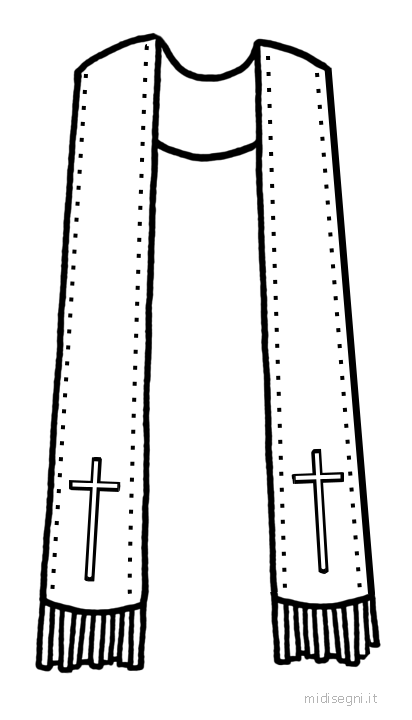 a srdce, ktoré nezabúdaMusíme pripomenúť nevypočítateľnú hodnotu každého ľudského stretnutia, či už krátkeho alebo trvalého, hlbokého alebo rýchleho. Každé stretnutie zanecháva v našej duši zvláštnu vôňu. Každé ľudské stretnutie prežívame špeciálnym spôsobom. Ako tie tri, o ktorých vám porozprávam.Milí priatelia a čitatelia Bollettino Salesiano, s radosťou sa s vami opäť stretávam na tomto našom mesačnom stretnutí v časopise, ktorý založil a tak veľmi miloval don Bosco. Prostredníctvom Bollettino Salesiano chcel don Bosco šíriť poznanie dobra, ktoré sa robí v saleziánskych domoch, najmä v saleziánskych misiách. A ako bežne robieval osobne, išiel v ústrety s obrovskou dôverou voči ľuďom, ktorých stretával, pričom dúfal, že nájde mnohých, ktorí by mu pomáhali uskutočňovať jeho poslanie medzi najchudobnejšími chlapcami a rodinami na svete.Chcem vám pripomenúť tri sympatické príbehy, ktoré som zažil počas svojich návštev medzi saleziánmi vo svete. Absolútnou jednotkou zo všetkých príbehov je štóla.Štóla je súčasťou kňazského a diakonského oblečenia pri liturgických sláveniach. Je to pás látky v liturgickej farbe daného dňa, ktorý si kňaz dáva na plecia a spustí na hruď. Ide o rozlišovací znak kňazskej dôstojnosti a zasvätenia, pripomína príjemné jarmo nášho Pána, záväzky kňazského stavu a určitým spôsobom symbolizuje ovce, ktoré dobrý pastier nesie na pleciach.Počas týchto mesiacov mi darovali tri štóly, ktoré majú pre mňa zvláštny citový význam.Štóla jednej anonymnej ženyPrvú štólu mi darovali počas sviatku Márie Pomocnice 24. mája na Valdoccu. Je to pekná štóla, ručne vyšívaná s nádhernou zlatou niťou. Jej výroba si vyžiadala stovky hodín práce. Istá pani, ctiteľka Márie Pomocnice a dona Bosca, si želala, aby som ju v ten večer mal na sebe počas eucharistickej slávnosti a procesie Márie Pomocnice. Bola ušitá s obetami, v skromnosti, s veľkodušnosťou a s veľkou láskou k Božej Matke. S tou štólou som slávil Eucharistiu a modlil som sa s ňou počas procesie. Všetku modlitbu som obetoval za tisíce a tisíce ľudí, čo tam boli, zvlášť práve za tú ženu (ktorú som nepoznal, pretože to bol anonymný dar), ktorej srdce bolo presiaknuté láskou k Pomocnici a vierou v Pána.Štóla mladých pod bombamiDruhú štólu som dostal v Damasku v Sýrii v jedno popoludnie, keď boli v oratóriu stovky chlapcov a dievčat. V to popoludnie sme slávili Eucharistiu s viac ako stovkou mladých vysokoškolákov animátorov. Vrúcne sme verili, že pokoj je blízko a na konci omše sme mali vypustiť jednu bielu holubicu, aby sme všetkým povedali, že sa dá radovať z pokoja, ale neďaleko nás zarachotili silné rany z mínometu.Nuž v to popoludnie mi tí úžasní mladí animátori, s hlbokým pohľadom a so skutočne prežívanou vierou darovali sympatickú štólu, na ktorej je vyšitý nápis v arabčine: „Pamätaj na nás zakaždým, keď sláviš Eucharistiu.“Štóla mladých väzňovTretiu štólu som dostal pred mesiacom počas svojej návštevy v Brazílii v Mato Grosso. Na konci istého stretnutia s mladými mi jeden vychovávateľ daroval štólu, na ktorej je na zadnej strane nezmazateľnou farbou napísaných 56 mien a priezvisk chlapcov, ktorí sú v tom saleziánskom dome. Nie sú to chlapci s bežnými príbehmi. Sú to chlapci odsúdení na život v zariadení, ktoré sa kedysi volalo polepšovňa. Títo chlapci boli zbavení slobody z dôvodu nejakého trestného činu a po procese boli zverení nám.Chlapci nemohli prísť na stretnutie, ale poslali mi štólu so svojimi menami a prosili ma, aby som na nich nezabudol, pričom aj oni sľúbili, že budú pamätať na mňa. Môžem vás ubezpečiť, že každý deň na nich pamätám pri Eucharistii.VerímPevne verím v súlad a v spoločenstvo sŕdc. Silne verím v modlitbu, najmä v modlitbu jedných za druhých. Je to skutočné vyjadrenie lásky – modliť sa za iných ľudí, známych alebo neznámych –, ktorí však prichádzajú bývať do nášho srdca vo chvíli, keď si ich pripomíname. Počas týchto rokov som stále jasnejšie chápal naliehanie, prečo pápež František žiada, aby sme sa zaňho modlili.Preto vám chcem zanechať svedectvo o dôležitej hodnote týchto troch štól.Chcem vryť do svojej i do vašej pamäti nevypočítateľnú hodnotu každého ľudského stretnutia, či už krátkeho alebo trvalého, hlbokého alebo rýchleho. Každé stretnutie zanecháva v našej duši zvláštnu vôňu. Musíme zabezpečiť, aby každé ľudské stretnutie bolo špeciálne. Tak sa náš život obohatí.Ľudia sú ako struny gitary – každá má iný tón, ale spolu môžu rozozvučať nezabudnuteľné súzvuky.Chcem pripomenúť, ako viera dokáže pohnúť srdcia a vôle. Všímam si to všade na svojich cestách po saleziánskom svete.Zakaždým lepšie chápem výrok, ktorý don Bosco napísal chlapcom na Valdoccu, keď bol od nich vzdialený, a nazval ich „zlodejmi“. Áno, tak ich označil: „Všetci ste zlodeji ...“ a potom dodal: „... pretože ste mi ukradli srdce.“Je dobré počuť, že srdce sa dá ukradnúť takým vľúdnym a láskyplným spôsobom, keď sa hľadá iba dobro ľudí.Všetkým vám žehnám a sľubujem vám, že keď si najbližšie dám na seba jednu z týchto štól, spomeniem si aj na vás, čo ste spolu so mnou pochopili ich hlboký význam.(Podľa Il Bollettino Salesiano, júl – august 2019)PRÍHOVOR HLAVNÉHO PREDSTAVENÉHODONA ÁNGELA FERNÁNDEZA ARTIMEHOJEŽIŠ A UKRIŽOVANÍ TOHTO SVETA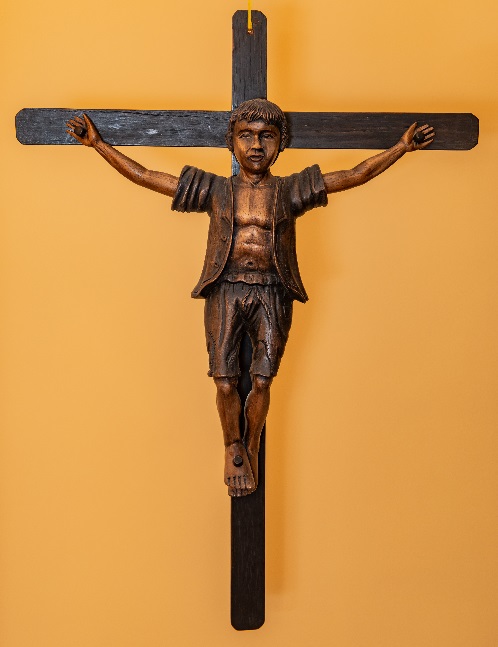 Vo svojej kancelárii v Ríme mám kríž, ktorý považujem za veľmi podmanivý. Darovali mi ho saleziáni z Peru, keď som ich bol navštíviť.Je to kríž, je to symbol kresťanstva, ktorý všetci poznáme, ale na tomto kríži nie je priklincovaný náš Pán Ježiš Kristus, ale úbohé dieťa. Posolstvo je jasné a veľmi silné: Ježiš je ukrižovaný v ženách, v mužoch a v deťoch „križovaných“ v našom svete každý deň.Moji drahí priatelia, nechcem vám robiť dodatočné a lacné výčitky, ani vo vás vyvolávať daromný smútok. Ale chcem vám dať jednu otázku, ktorá ma veľmi často trápi: „Naozaj nie sme schopní uskutočniť spravodlivejší svet? Nikdy to nedokážeme?“Ja si myslím, že hej. Myslím si aj to, že v súčasnosti sa robí mnoho krokov dopredu, ale cesta do cieľa je ešte taká dlhá! Hovorím to preto, lebo počas týchto šiestich rokov som musel cestovať po svete a videl som mnoho ukrižovaní. Je to silné slovo, ale neviem, ako by som inak definoval to, čo som videl.Ukrižované boli deti ulice, ktoré som našiel v saleziánskych dielach v Kolumbii, v Srí Lanke, v Luande v Angole a v mnohých iných krajinách. Aj v tejto chvíli sa kradmo potulujú vyhnané ako myši v slumoch (príliš!) mnohých miest vo svete.Ukrižovaní boli dospievajúci chlapci a dievčatá, ktorých som stretol v Ciudad Don Bosco v Kolumbii, ktorých násilne naverbovali príslušníci gerily FARC (Revolučných ozbrojených síl Kolumbie) a ktorí boli nútení zabiť neraz aj členov svojej vlastnej rodiny.Ukrižované na kríži podobnom tomu, čo mám vo svojej kancelárii, boli malé a dospievajúce dievčatá, ktoré boli sexuálne zneužívané vo Freetowne, hlavnom meste Sierra Leone. Stretol som ich, keď už boli v bezpečí v saleziánskom dome, ale mnohé ďalšie boli na ulici alebo zajatkyne hrôzostrašných a krutých mafií.Ukrižované boli deti, ktoré som stretol v dome dona Bosca v Ghane a ktoré zachránili pred mafiou zameranou na vyberanie orgánov. V deň, keď som tam prišiel, som stretol dve 9-ročné dievčatá „odsúdené“ na smrť. Našťastie, vďaka Prozreteľnosti ich polícia v poslednej chvíli zachránila a priviedla do saleziánskeho domu. Ale koľko iných dievčat stratilo život v tomto odpornom obchode? Koľko ich je aj teraz predávaných a kupovaných či mrzačených?Ukrižovaní boli mnohí dospievajúci, ktorých bez akéhokoľvek procesu zatvorili na niekoľko rokov do väzenia. Moji saleziáni ich každý deň navštevujú, ale ich nádej je minimálna. Medzi nimi som mohol vidieť mladých, ktorí boli chorí a nachádzali sa v poslednom štádiu života. Nemali žiadnu nádej. Iba Boha.Ukrižované boli dievčatá v rôznych štátoch, ktoré som navštívil, donútené pracovať dvanásť hodín denne v strašných podmienkach. Vyjednávali sme, aby sa im dovolilo chodiť do školy, ale prví, kto bol proti, boli ich rodiny, pretože strácajú plat (nezáleží na tom, že nízky).Ukrižované boli dlhé roky rodiny národov Bororov a Šavantejov, ktorým hrozilo, že stratia svoje územia v Brazílii pre svojvôľu vlastníkov pôdy. Náš spolubrat salezián don Rudolf Lunkenbein a indián Simao (o ktorých som vám už hovoril) boli ukrižovaní výstrelmi z pušky, keď sa ich snažili brániť.Stovky detí-sirôt, ktoré som stretol v Aleppe, boli ukrižované. Pre nezmyselnú vojnu, pre nich nepochopiteľnú, ktorá ich pripravila o rodinu, o budúcnosť a o nádej.Ukrižovaní pre Ježiša boli v posledných mesiacoch naši saleziáni César Antonio a Fernando.Ukrižovaní týmto svetom sú muži, ženy a deti utopené so svojimi snami v Stredozemnom mori, opustení priekupníkmi po zaplatení obrovských súm za „prevoz“ (aká irónia nazývať túto plavbu prevozom).Ukrižovaný je Óscar Alberto Martínez, ktorý odišiel z El Salvadora a zomrel v Rio Grande v objatí svojej dvojročnej dcérky Valérie.Na každom kontinente a vo všetkých štátoch som našiel ukrižované ľudské bytosti.Chcel by som vám povedať jednu jednoduchú vec: musíme odporovať tomu, čo sa nám zdá byť bežné, obvyklé a prirodzené. Musíme odporovať tým, ktorí si myslia, že „toto je cena, ktorú treba zaplatiť“. V pokryteckej vojenskej terminológii používanej v čase vojny sa používa výraz „nevyhnutné vedľajšie škody“, ale smrť, strata ľudského života, nemôže byť nikdy, NIKDY vedľajšou škodou! A pred toľkými ukrižovaniami musíme mať pohľad a svedomie také bdelé, že nám nedovolia vidieť ich ako nevyhnutné. Musíme byť takí bdelí, aby sme odsúdili všetko, čo je odsúdeniahodné. Musíme byť takí aktívni, aby sme videli, čo môžeme robiť, kde a s kým môžeme zjednotiť svoje sily.	Veľkí ľudia dejín, veľkí a zároveň jednoduchí svätci to robili. Počnúc naším milovaným donom Boscom. Bojoval po celý život proti každej forme nespravodlivosti a bezprávia.	Napokon, moji priatelia: keď budete nabudúce rozjímať nad krížom, spomeňte si na niektoré z týchto slov, pretože veľmi pravdepodobne – a hovorím to s bolesťou – ešte budú ukrižované ženy, muži a deti.(Podľa Il Bollettino Salesiano, september 2019)PRÍHOVOR HLAVNÉHO PREDSTAVENÉHODONA ÁNGELA FERNÁNDEZA ARTIMEHOTANEC BRONZOVÝCH DETÍPomník donovi Boscovi pred Bazilikou Márie Pomocnice na Valdoccu je symbolomposlania saleziánov vo sveteMilí moji priatelia čitatelia mesačníka Il Bollettino Salesiano, pozdravujem vás z krásnej Indie, z Dimapuru v Nagalande na severovýchode blízko hraníc s inými štátmi. Na tomto mieste prítomnosť saleziánov zapustila pevné a nádherné korene a vyznačuje sa veľkou vernosťou donovi Boscovi.Práve keď vidím mimoriadne uvítacie scény, ktoré zažívam po celom svete, prichádza mi na myseľ jeden symbol lásky a vďačnosti, ktorý priatelia dona Bosca chceli postaviť práve pred Bazilikou Márie Pomocnice. Pomník donovi Boscovi.O niekoľko mesiacov bude mať sto rokov. Zvláda ich dobre a ako verný strážca víta všetkých, ktorí vstupujú do materského domu. Ako sa často stáva, sme naň takí zvyknutí, že ho poctíme náhlivým pohľadom a ponáhľame sa ďalej.A predstavte si, že myšlienka pomníka na tomto námestí zišla na um práve donovi Boscovi.Raz, keď sa už začala výstavba Baziliky Pomocnice, don Bosco prechádzal námestím, ktoré bolo vtedy pokryté len zle udupanou zemou. Zastavil sa, aby uvažoval o črtách vznikajúcej fasády, potom sa porozhliadal dookola – tým zasneným a rozhodným pohľadom, ktorý bol preňho typický – a povedal kňazovi, čo ho sprevádzal: „Tu uprostred by som rád postavil pomník, ktorý by predstavoval Mojžiša, ako udiera do skaly a z nej vytryskuje prameň vody, ktorá sa bude zachytávať do nádrže.“Dnes je uprostred námestia pomník. Nie je to presne to, čo si predstavoval don Bosco, ale vyjadruje čosi viac.Epopeja saleziánskeho dielaDesiateho septembra 1911 sa na medzinárodnom kongrese bývalých chovancov zrodil nápad venovať pomník donovi Boscovi pri príležitosti stého výročia jeho narodenia. Ihneď sa pripojilo veľa osobností z celého sveta. Radnica v Turíne poskytla priestor a malý príspevok. Vyhlásil sa konkurz, na ktorom sa zúčastnili umelci z celého sveta. Napokon sa vybral projekt, ktorý predložil sochár Gaetano Cellini z Ravenny.Všetko bolo pripravené, ale hrozná prvá svetová vojna odsunula odhalenie pomníka, ktoré sa uskutočnilo až 23. mája 1920 o 11. 00 hod., na vigíliu sviatku Márie Pomocnice.Keď spadol závoj, ktorý pokrýval pomník, tisícky prítomných začali odhodlane a s dojatím tlieskať.Socha vymodelovaná z bronzu a postavená na mohutnej žule je epopejou saleziánskeho diela.V hornej časti sa nachádza dobrácka a usmievavá postava dona Bosca obklopená hlúčikom chlapcov, ktorí akoby tancovali okolo neho. Don Bosco robí veľmi výrazné gesto, akoby chcel zodvihnúť jedného z chlapcov. Je to nádherný symbol jeho poslania a poslania Kongregácie: slovo vychovávať znamená presne „vytiahnuť nahor“, zdvíhať, pomáhať rásť. Tón tejto scény je radostný, vlastný saleziánskej spiritualite, kde ovzdušie priateľstva medzi vychovávateľom a mladým človekom je veľkou pomocou pre osobný rast. V tradícii svätého Františka Saleského nebude možné rásť vo viere a zároveň mať vodcu, ak tam nebude pravé priateľstvo, komunikácia, vzájomný vplyv; priateľstvo, ktoré dospieva až k tomu, že sa stáva skutočne duchovným. Vzťah medzi saleziánskym formátorom a mladými musí byť poznačený tou „najväčšou srdečnosťou“, pretože familiárnosť prináša lásku a láska prináša dôveru. Chlapci sa pozerajú na dona Bosca plní dôvery, pretože majú istotu, že ich miluje.ZrkadloVeľká skupina v spodnej časti predstavuje ľudstvo, ako sa zohýna pobozkať kríž, ktorý symbolizuje vieru. „Táto Spoločnosť bola na svojom počiatku jednoduchou hodinou katechizmu,“ tvrdil don Bosco. To privádza k počiatkom a ku koreňom Saleziánskej kongregácie. Od dona Bosca sa naučila vášnivej evanjelizujúcej láske, aby privádzala každého chlapca, každého človeka k stretnutiu s Ježišom.Na dvoch horných čelných reliéfoch je na pravej strane matka s dieťaťom na rukách, ktoré posiela donovi Boscovi bozky, na ľavej strane úbohý malomocný, ktorý sa s vďačnosťou pozerá na svojho dobrodinca.Dve „biele lásky“ po stranách, ktoré propagoval don Bosco, Eucharistia a Pomocnica, sa pretavili do myšlienky poslania „ad gentes“ a do myšlienky rodiny.Tri nízke reliéfy vzadu pripomínajú, čo saleziáni urobili a robia, aby pomohli emigrantom. Tým včerajším i tým dnešným. Myslím na to, koľko saleziánskych domov po celom svete má otvorené dvere pre migrantov každého veku. Myslím na utečenecké tábory a na útulky pre rodiny a deti. Po stranách sú zobrazené saleziánske odborné a poľnohospodárske školy. Každý deň vstupujú do našich domov tisícky mladých, aby sa stávali „dobrými kresťanmi a statočnými občanmi“.Ako v hre zrkadiel, práve za chrbtom postavy dona Bosca, uprostred fasády baziliky sa veľmi jasne vyníma socha Ježiša s deťmi. „Nechajte deti prichádzať ku mne… lebo takým patrí Božie kráľovstvo“ (Mk 10, 14). Po celom svete som videl synov dona Bosca, ako uskutočňujú tieto Ježišove slová s veľkou nezmenenou láskou. Preto ešte stále odtiaľto odchádzajú noví misionári a misionárky.Videl som predovšetkým nekonečnú vďačnosť nespočetných mužov a žien za to, čo dostali v mene dona Bosca. A keď prídem do niektorého saleziánskeho domu v ktoromkoľvek štáte na svete, zdá sa mi, že opäť vidím okolo seba vírenie tých chlapcov z pomníka. S takou radosťou a spokojnosťou, akú želám aj všetkým vám.(Podľa Il Bollettino Salesiano, október 2019)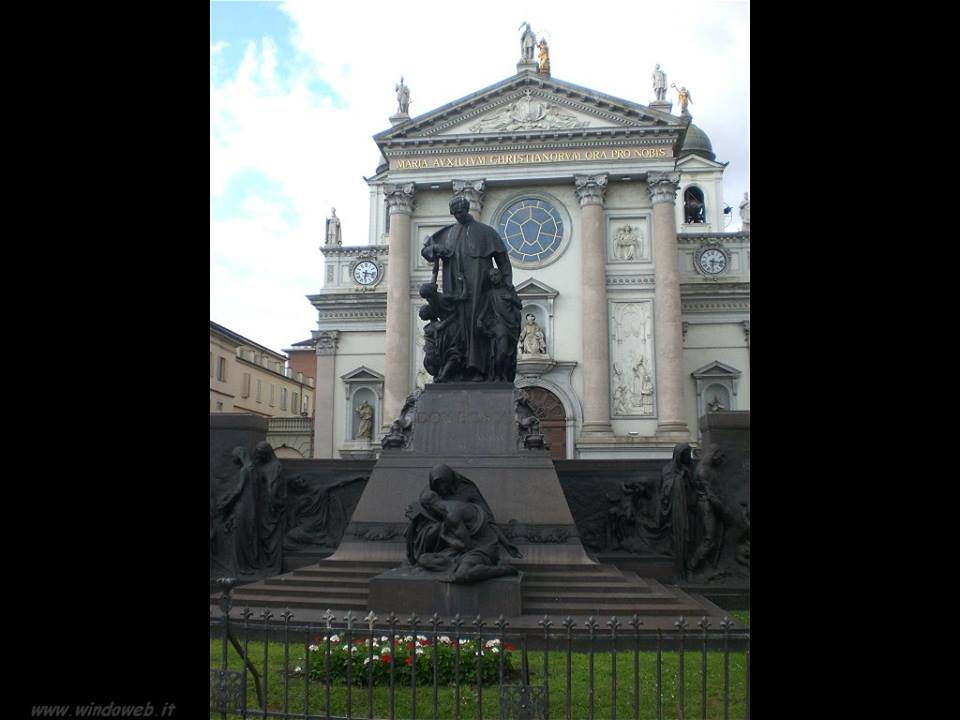 PRÍHOVOR HLAVNÉHO PREDSTAVENÉHODONA ÁNGELA FERNÁNDEZA ARTIMEHOMISIONÁRSKY SEN POKRAČUJEVidel som situácie, ktoré sa zdali nemožné. Mužov a ženy, ktorí denne dávali svoj život v lesoch a v hrozných púšťach alebo na perifériách každodenne trýznených násilím. Ohlasovali Ježiša jednoduchým a tichým evanjeliom prežívaným v bežnom živote.Misionárskym snom v názve, milí priatelia saleziánskej charizmy, je veľký misionársky sen dona Bosca. Už v prvých rokoch založenia malej a krehkej Spoločnosti svätého Františka Saleského (saleziánov) poslal prvých misionárov do Argentíny (1875), aby sa starali o tisícky talianskych emigrantov, ktorí tam už prišli predtým, ale pritom mal hlbokú túžbu, aby v čo najkratšom čase išli evanjelizovať domorodé obyvateľstvo Patagónie.Don Bosco v jednom zo svojich najväčších a prorockých misionárskych snov letí ponad svet spolu s niekoľkými svojimi mladíkmi, pričom ho vedie jedna pastierka. Mladíci čítajú tabule s názvami miest, ktoré sa pod nimi mihajú, a spoločne kričia: Valparaíso, Santiago, potom vrchy, kopce a moria – a Peking!„Dobre“, hovorí tá pastierka. „Teraz natiahni čiaru z jedného konca na druhý, od Santiaga po Peking, urob stred uprostred Afriky a budeš mať presnú predstavu o tom, koľko musia saleziáni urobiť.“„Ale ako to všetko môžu urobiť?!“ zvolal don Bosco. „Sú to nesmierne vzdialenosti, ťažké miesta a saleziánov je málo.“ „Neznepokojuj sa. Urobia to tvoji synovia, synovia tvojich synov a ich synovia.“Nuž a tými synmi sme my a ten misionársky sen je ešte stále živý, veľmi živý. A my sme vnútri tohto sna.Keby bol don Bosco fyzicky prítomný medzi nami, cítil by sa veľmi šťastný a vyjadril by nám to svojím širokým a nezabudnuteľným úsmevom: keby videl, ako jeho dve veľké kongregácie, saleziáni dona Bosca a dcéry Márie Pomocnice, neprestávajú byť misionárske a opäť odchádzajú k horizontom, o ktorých on iba sníval, v následných vlnách smerom k tým najvzdialenejším brehom. A to mnohokrát, až v tomto roku dosiahli vlnu číslo 150.Desaťtisíc misionárovDvadsiateho deviateho septembra počas dojímavej eucharistickej slávnosti v Bazilike Márie Pomocnice 36 saleziánov dona Bosca a 12 dcér Márie Pomocnice dostalo kríž ako rozlišujúci znak „vyslancov“ na štyri kontinenty.V homílii som sa so všetkými mohol podeliť o informáciu, ktorá je nielen kuriózna, ale ktorá má aj obrovskú charizmatickú hodnotu a hodnotu saleziánskej identity. Povedal som, že na dikastériu pre misie máme knihu, v ktorej sú zapísané všetky mená misionárov, ktorí odišli v 150 výpravách, a prvé meno je Giovanni Cagliero. Celkový počet saleziánov SDB až dodnes zozbieraných v tomto zozname od roku 1875 je 9 542 misionárov. Ale vieme, že asi tisícka ďalších bola poslaná za iných okolností, bez toho, žeby oficiálne prijali misionársky kríž na Valdoccu. Nepoznám počet našich sestier misionárok dcér Márie Pomocnice, ale určite ich je niekoľko tisíc.Môže byť teda čo len minimálna pochybnosť o misionárskej charizme týchto dvoch kongregácií, ktoré boli donovi Boscovi také drahé? Určite nie. Vznikli sme ako rehoľníci a rehoľníčky pre mladých, chlapcov a dievčatá celého sveta, najmä pre tých najchudobnejších a medzi nimi najnúdznejších, ale aj preto, aby sme boli evanjelizátormi a misionármi tam, kde nás najviac treba.Bratia a sestry, ktorí minulý mesiac prijali na Valdoccu kríž, dobre vedia, ako sú všade potrební Ježišovi misionári. A vďaka tejto istote nosím v srdci mnoho tvárí a mnoho mien sestier a bratov misionárov, ktorých som počas týchto takmer šiestich rokov stretal po celom svete. Vždy uprostred tých najchudobnejších a najbiednejších na piatich kontinentoch.Videl som situácie, ktoré sa zdali nemožné. Mužov a ženy, ktorí denne dávali svoj život v lesoch a v hrozných púšťach alebo na perifériách každodenne trýznených násilím. Ohlasovali Ježiša slovom a mnohokrát bez slov, pretože ho nemôžu ohlasovať, ale príkladným svedectvom, jednoduchým a tichým evanjeliom prežívaným v bežnom živote.Stretol som sestry a bratov, ktorí boli pre vieru v rôznych väzeniach viac ako tridsať alebo štyridsať rokov. Stretol som bratov, ktorí sa potom stali mučeníkmi viery pre nezmyselnú a nespravodlivú smrť ako poslední dvaja mučeníci misionári – španielski saleziáni (o. César Antonio Fernández a o. Fernando Hernández, obaja zomreli v Burkina Fasso).Dnes naši bratia a sestry neprestávajú byť misionármi v celej Amerike, v Amazónii a v celom andskom pohorí. Misionármi v Afrike, misionármi v Mongolsku, vo východnej Európe, v Nepále a na mnohých ďalších miestach Ázie, takmer v celej Oceánii.… a neprestávame prijímať dopyt a žiadosti zo všetkých častí sveta, aby tam prišli pôsobiť synovia a dcéry dona Bosca.Ďakujem aj vám za vašu lásku, za vašu sympatiu a tiež za vašu štedrosť, keď niečo treba pre tých najchudobnejších. Spoločne môžeme pomáhať oveľa viacerým z nich a veľmi rozšíriť okruh našej dobročinnej lásky.Nech vás všetkých dobrý Boh žehná.(Podľa Il Bollettino Salesiano, november 2019)PRÍHOVOR HLAVNÉHO PREDSTAVENÉHOÁNGELA FERNÁNDEZA ARTIMEHOBOH SA RODÍ V AGARTALEV Indii som sa v jednom centre pre „inak obdarených“ stretol s fantastickými deťmi. Ich ruky, ktoré v posunkovej reči akoby vyšívali zo vzduchu, mi pripomenuli krídla betlehemských anjelov.Milí priatelia Bollettino Salesiano a charizmy dona Bosca, posielam Vám želania požehnaných Vianoc z nádhernej severovýchodnej Indie. Práve som sem prišiel zo „strechy sveta“, z Nepálu, a z provincie Šillong, ktorá pripomína krásne ohlasy v dejinách saleziánskych misií.V Šillongu som stretol svojich bratov a saleziánskych laikov, členov saleziánskej rodiny, naše sestry Dcéry Márie Pomocnice a naše Sestry misionárky Márie Pomocnice.Sestry misionárky z Agartaly obetujú svoj život v jednom centre pre deti, dospievajúcich mladých s postihnutím, čiže pre „inak obdarených“.Úplne upútali moju pozornosť a hlboko ma dojali, keď počas svätej omše v ten deň päťdesiatka chlapcov a dievčat, hluchých aj nemých, predniesla všetky spevy v posunkovej reči, pričom „napodobňovali“ sestru, ktorá im vpredu pred nimi, taktiež v posunkovej reči, „hovorila“ text piesne. Bol som dojatý, keď som videl, ako spievali svojimi znakmi, svojou vnímavosťou a sústredenosťou, svojím výrazom šťastia, svojimi očami, ktoré žiarili ako svetlá kaplnky.A modlil som sa s vierou. Modlil som sa s nimi a za nich.V nasledujúce ráno som sa s nimi stretol v ich dome, ktorý sa oficiálne volá „Rehabilitačné centrum Ferrando“ v Agartale, hlavnom meste štátu Tripura (v Indii). Je to priekopnícka škola techniky a lásky rehoľných sestier. Spočiatku sa starali o menšie i väčšie nepočujúce deti, dnes pracujú na začlenení rôznych zdravotných postihnutí do vzdelávania, preto v posledných rokoch prijali aj žiakov s autizmom, so zrakovým postihnutím a deti s detskou mozgovou obrnou.Rehoľné sestry sa starajú o 150 chlapcov a dievčat z oblasti Tripura, z nich 62 žije v dome so sestrami. Všetci sú z chudobných rodín. Stredné vrstvy pravdepodobne majú iné možnosti, ale ako som viackrát povedal, chudobní majú iba nás.Počas návštevy nám chlapci a dievčatá predviedli tradičný tanec hojagiri. Všetci tancovali v dokonalej rovnováhe a vykrúcali sa v rytme hudby, ktorú „nepočujú“ ako my, ale veľmi dobre ju intuitívne cítia so sebe vlastnou citlivosťou. Bolo to pôsobivé. Jedna mladá akrobatka všetkých prekvapila vysokou úrovňou svojho vystúpenia. Ale najkrajšia bola jej citlivosť, radosť, jej úsmev, výrazy vďačnosti v posunkovej reči a jej modlitba za nás.Uvažoval som o malých žijúcich zázrakoch, ktoré som mal pred sebou. Sú vzdelaní. Sú šťastní. Pripravujú sa na život. Mnohé deti, ktoré tam boli roky pred nimi, úspešne skončili vysokoškolské štúdiá. V každej chvíli som v tom dome cítil Pánovu prítomnosť a materstvo Márie v sestrách, ktoré sa stáva darom a službou.Nemôžem zabudnúť na radosť tých detí a dospievajúcich, vďačných Pánovi za to, čo v živote dostávajú. Kontemploval som, pozoroval a ďakoval v hĺbke svojho srdca.Keďže opäť som si mohol overiť, ako predtým v Nepále alebo v Siliguri, že Boh naďalej píše pekné životné príbehy, v ktorých je prítomný, a naďalej sa rodí v mnohých srdciach.Počas tých hodín som sa naučil niekoľko „slov“ v posunkovej reči. Toľko, koľko stačilo na to, aby som ich pozdravil, aby som im povedal, že ma očarili, aby som im poďakoval. Cítil som sa s nimi naozaj šťastný.Zároveň som cítil povinnosť poďakovať Pánovi za dar dona Bosca a tejto jeho saleziánskej rodiny, pretože v nej my všetci tvoríme pevnú silu, hoci aj skromnú, ale celú oddanú dobru a úsiliu robiť mladých šťastnými „v čase i vo večnosti“.V posunkovej reči som tým deťom sľúbil, že sa budem za ne modliť a že o to požiadam aj mnohých ďalších. Ďakovali mi a ich oči hovorili za všetko, ich úsmev zasahoval do hĺbky.Touto mojom spomienkou chcem zviditeľniť aj pre vás, milí priatelia, tie malé (hoci sú veľké) výchovné „zázraky“ dejín „spásy“, ktoré my saleziáni práve píšeme.Preto v bezprostrednej blízkosti týchto Vianoc vám ešte raz garantujem, že Pán je medzi nami prítomný (či sme si toho vedomí, alebo nie) a stáva sa Životom najmä medzi tými najpokornejšími a najjednoduchšími, ako sú deti z Agartaly.Nikdy nezabudnem na ich ruky, ktoré v ich tichej reči akoby vyšívali zo vzduchu a vyzerali ako mnoho letiacich lastovičiek alebo skôr ako krídla mnohých anjelov, tých z Betlehema.Vianočné obrazy anjelov majú nádych ľahkosti, radosti a túžby po živote.Anjeli nám otvárajú nebo. Odstraňujú ťažobu zeme. Dávajú nám tú detskú radosť, ktorá bola charakteristická pre oratórium dona Bosca.Moji priatelia, sú Vianoce. Dovoľme, aby nám vianoční anjeli pripomenuli, že náš život v Bohu sa stáva svätým a plným svetla.Spoločne s „inak obdarenými“ deťmi z Agartaly si želajme požehnané Vianoce, šťastné narodenie Božieho dieťaťa, Lásky pre nás všetkých.S láskou Vám želám požehnané Vianoce!(Podľa Il Bollettino Salesiano, december 2019)